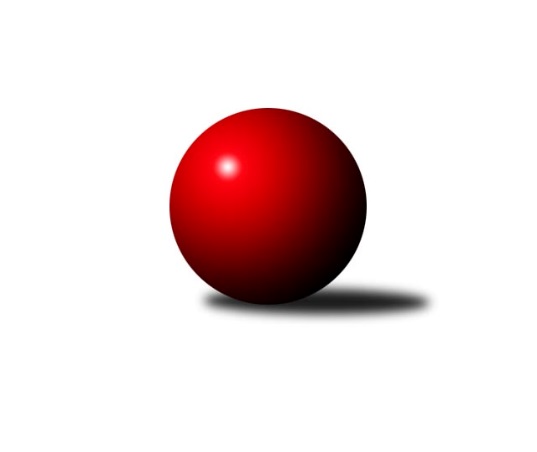 Č.9Ročník 2021/2022	21.11.2021Nejlepšího výkonu v tomto kole: 3335 dosáhlo družstvo: TJ Sokol Plzeň V APřebor Plzeňského kraje 2021/2022Výsledky 9. kolaSouhrnný přehled výsledků:TJ Sokol Pec pod Čerchovem	- TJ Sokol Kdyně B	3:5	2415:2508	9.0:15.0	20.11.TJ Sokol Plzeň V A	- TJ Havlovice B	8:0	3335:2896	21.5:2.5	20.11.TJ Sokol Zahořany	- TJ Sokol Újezd sv. Kříže	6:2	2698:2592	13.5:10.5	20.11.TJ Sokol Plzeň V B	- TJ Slavoj Plzeň B	2.5:5.5	3072:3096	9.0:15.0	20.11.TJ Dobřany B	- TJ Sokol Díly A		dohrávka		11.12.Tabulka družstev:	1.	TJ Sokol Zahořany	8	7	1	0	48.0 : 16.0 	113.0 : 79.0 	 2688	15	2.	TJ Slavoj Plzeň B	8	6	1	1	44.5 : 19.5 	115.0 : 77.0 	 2841	13	3.	TJ Sokol Kdyně B	9	6	1	2	42.0 : 30.0 	114.0 : 102.0 	 2701	13	4.	TJ Sokol Plzeň V A	8	5	0	3	38.0 : 26.0 	108.0 : 84.0 	 2667	10	5.	SK Škoda VS Plzeň B	8	4	2	2	37.0 : 27.0 	99.5 : 92.5 	 2839	10	6.	TJ Sokol Újezd sv. Kříže	8	4	0	4	33.0 : 31.0 	96.5 : 95.5 	 2730	8	7.	TJ Sokol Plzeň V B	8	3	1	4	32.5 : 31.5 	100.0 : 92.0 	 2671	7	8.	TJ Dobřany B	7	3	0	4	24.0 : 32.0 	77.5 : 90.5 	 2753	6	9.	TJ Sokol Díly A	7	2	0	5	24.0 : 32.0 	84.5 : 83.5 	 2791	4	10.	TJ Havlovice B	8	1	0	7	17.0 : 47.0 	73.5 : 118.5 	 2437	2	11.	TJ Sokol Pec pod Čerchovem	9	0	0	9	12.0 : 60.0 	74.5 : 141.5 	 2501	0Podrobné výsledky kola:	 TJ Sokol Pec pod Čerchovem	2415	3:5	2508	TJ Sokol Kdyně B	Ivan Böhm	130 	 71 	 135 	63	399 	 2:2 	 387 	 132	63 	 138	54	Václav Kuželík	Pavel Kalous	139 	 63 	 136 	51	389 	 0:4 	 457 	 161	85 	 142	69	Jan Lommer	Lenka Psutková	128 	 53 	 142 	72	395 	 2:2 	 386 	 139	52 	 143	52	Jiří Götz	Tereza Housarová	140 	 65 	 133 	54	392 	 1:3 	 455 	 158	54 	 153	90	Anna Löffelmannová	Petr Špaček	134 	 59 	 137 	72	402 	 1:3 	 445 	 170	54 	 141	80	Jiří Dohnal	Zdeněk Housar	147 	 81 	 147 	63	438 	 3:1 	 378 	 148	61 	 126	43	Jana Pytlíkovározhodčí: Lenka PsutkováNejlepší výkon utkání: 457 - Jan Lommer	 TJ Sokol Plzeň V A	3335	8:0	2896	TJ Havlovice B	Jiří Šašek	120 	 127 	 133 	158	538 	 2:2 	 512 	 132	113 	 140	127	Martin Šubrt	Jiří Tauber	152 	 139 	 138 	138	567 	 4:0 	 468 	 129	109 	 115	115	Jiří Pivoňka st.	Martin Karkoš	138 	 124 	 145 	138	545 	 4:0 	 464 	 102	102 	 144	116	Gabriela Bartoňová	Jiří Vícha	142 	 162 	 140 	168	612 	 4:0 	 446 	 95	114 	 137	100	Štěpánka Peštová	Jindřich Mašek	121 	 129 	 130 	123	503 	 4:0 	 460 	 117	121 	 116	106	Jiří Pivoňka ml.	Jaroslav Pejsar	136 	 126 	 149 	159	570 	 3.5:0.5 	 546 	 134	126 	 137	149	Miroslav Lukášrozhodčí: Ivan VladařNejlepší výkon utkání: 612 - Jiří Vícha	 TJ Sokol Zahořany	2698	6:2	2592	TJ Sokol Újezd sv. Kříže	Jiří Benda ml.	153 	 99 	 150 	90	492 	 2:2 	 442 	 156	70 	 154	62	Tomáš Kamínek	Radek Kutil	172 	 69 	 142 	61	444 	 2.5:1.5 	 420 	 153	62 	 142	63	Václav Praštil	Petra Vařechová	141 	 63 	 139 	78	421 	 1:3 	 424 	 129	67 	 148	80	Oldřich Jankovský	David Grössl	154 	 93 	 168 	63	478 	 4:0 	 428 	 134	81 	 151	62	Petr Šabek	Tomáš Benda	153 	 62 	 156 	53	424 	 2:2 	 462 	 142	86 	 154	80	Miroslav Pivoňka	Jiří Zenefels	167 	 52 	 144 	76	439 	 2:2 	 416 	 148	71 	 154	43	Jaroslav Dufekrozhodčí: Jiří ZenefelsNejlepší výkon utkání: 492 - Jiří Benda ml.	 TJ Sokol Plzeň V B	3072	2.5:5.5	3096	TJ Slavoj Plzeň B	Tomáš Palka	130 	 119 	 129 	120	498 	 0:4 	 534 	 146	120 	 138	130	Jan Pešek	Dominik Král	130 	 129 	 124 	108	491 	 2:2 	 491 	 126	108 	 134	123	Jana Kotroušová	Jiří Punčochář	133 	 131 	 131 	123	518 	 2:2 	 510 	 114	129 	 135	132	Václav Hranáč	Karel Ganaj	130 	 136 	 122 	124	512 	 2:2 	 524 	 122	148 	 136	118	Kamila Marčíková	Lucie Trochová	126 	 130 	 122 	144	522 	 1:3 	 527 	 139	131 	 132	125	Roman Drugda	Pavel Troch	125 	 117 	 130 	159	531 	 2:2 	 510 	 120	137 	 131	122	David Vinczerozhodčí: Tomáš PalkaNejlepší výkon utkání: 534 - Jan PešekPořadí jednotlivců:	jméno hráče	družstvo	celkem	plné	dorážka	chyby	poměr kuž.	Maximum	1.	Jiří Tauber 	TJ Sokol Plzeň V A	547.50	362.4	185.2	7.7	4/4	(570)	2.	Jaroslav Pejsar 	TJ Sokol Plzeň V A	547.00	359.0	188.0	4.4	4/4	(581)	3.	Radek Kutil 	TJ Sokol Zahořany	536.21	369.0	167.2	6.4	4/4	(551)	4.	Lukáš Jaroš 	SK Škoda VS Plzeň B	532.87	364.6	168.3	8.9	7/7	(549)	5.	Jiří Zenefels 	TJ Sokol Zahořany	532.27	367.6	164.7	5.3	3/4	(542.4)	6.	Luboš Špís 	TJ Dobřany B	528.90	356.0	172.9	6.2	4/4	(561)	7.	Jiří Benda  ml.	TJ Sokol Zahořany	527.68	352.7	175.0	5.5	3/4	(590.4)	8.	Miroslav Pivoňka 	TJ Sokol Újezd sv. Kříže	527.67	355.7	172.0	6.6	3/3	(554.4)	9.	Jiří Jílek 	TJ Sokol Díly A	527.05	353.5	173.6	5.8	4/5	(561.6)	10.	Jaroslav Löffelmann 	TJ Sokol Kdyně B	526.12	363.6	162.5	7.7	4/6	(566)	11.	Pavel Troch 	TJ Sokol Plzeň V B	525.29	363.0	162.3	7.9	5/5	(565.2)	12.	David Grössl 	TJ Sokol Zahořany	524.69	358.4	166.3	8.2	4/4	(577.2)	13.	Václav Praštil 	TJ Sokol Újezd sv. Kříže	523.87	362.4	161.4	7.4	3/3	(571)	14.	Petr Šabek 	TJ Sokol Újezd sv. Kříže	523.57	354.9	168.6	12.1	3/3	(558)	15.	Tomáš Palka 	TJ Sokol Plzeň V B	521.99	357.0	165.0	5.8	4/5	(553)	16.	Ljubica Müllerová 	SK Škoda VS Plzeň B	521.99	360.3	161.7	5.7	7/7	(542)	17.	Jan Pešek 	TJ Slavoj Plzeň B	520.30	356.5	163.8	8.5	5/5	(585)	18.	Jakub Kovářík 	TJ Slavoj Plzeň B	519.08	355.8	163.3	7.8	4/5	(554)	19.	Tomáš Benda 	TJ Sokol Zahořany	518.51	357.6	160.9	6.8	4/4	(589.2)	20.	Marek Eisman 	TJ Dobřany B	518.00	362.5	155.5	5.1	3/4	(537.6)	21.	Ladislav Filek 	SK Škoda VS Plzeň B	514.73	354.8	159.9	8.9	7/7	(563)	22.	Dominik Král 	TJ Sokol Plzeň V B	513.93	341.9	172.0	5.6	5/5	(584.4)	23.	Roman Drugda 	TJ Slavoj Plzeň B	512.80	355.0	157.8	7.5	5/5	(564)	24.	Jiří Götz 	TJ Sokol Kdyně B	511.91	355.2	156.7	7.6	5/6	(563)	25.	Jiří Dohnal 	TJ Sokol Kdyně B	510.65	346.7	164.0	7.7	6/6	(548)	26.	Jaroslav Dufek 	TJ Sokol Újezd sv. Kříže	510.47	359.8	150.7	7.9	3/3	(543.6)	27.	Kamila Marčíková 	TJ Slavoj Plzeň B	510.38	347.6	162.8	7.0	4/5	(531)	28.	Jana Pytlíková 	TJ Sokol Kdyně B	509.44	356.1	153.4	8.6	6/6	(565)	29.	Michal Müller 	SK Škoda VS Plzeň B	508.29	349.8	158.5	6.4	7/7	(533)	30.	Jakub Solfronk 	TJ Dobřany B	507.70	340.0	167.7	5.2	4/4	(523.2)	31.	Oldřich Jankovský 	TJ Sokol Újezd sv. Kříže	505.63	341.5	164.2	9.5	3/3	(532)	32.	Jan Lommer 	TJ Sokol Kdyně B	504.68	348.7	156.0	8.3	6/6	(560)	33.	Jaromír Byrtus 	TJ Sokol Díly A	504.60	344.7	159.9	7.9	4/5	(541.2)	34.	Martin Šubrt 	TJ Havlovice B	503.10	348.0	155.1	7.9	4/5	(543.6)	35.	Jiří Baloun 	TJ Dobřany B	500.90	346.3	154.6	9.5	4/4	(518.4)	36.	Ivan Vladař 	TJ Sokol Plzeň V A	498.82	359.3	139.6	11.7	4/4	(549.6)	37.	Ivana Zíková 	SK Škoda VS Plzeň B	497.27	343.3	154.0	7.5	7/7	(536.4)	38.	Miroslav Lukáš 	TJ Havlovice B	493.75	342.1	151.7	9.6	4/5	(546)	39.	Jaroslav Jílek 	TJ Sokol Díly A	493.70	346.4	147.3	11.4	4/5	(523.2)	40.	Jan Dufek 	TJ Sokol Díly A	493.16	351.8	141.4	12.7	5/5	(539)	41.	Jiří Šašek 	TJ Sokol Plzeň V A	493.10	348.7	144.5	13.6	4/4	(555)	42.	Martin Karkoš 	TJ Sokol Plzeň V A	490.90	352.8	138.1	12.9	4/4	(580)	43.	Václav Kuželík 	TJ Sokol Kdyně B	489.67	343.6	146.1	9.3	6/6	(536)	44.	Václav Hranáč 	TJ Slavoj Plzeň B	488.00	334.1	153.9	7.1	4/5	(510)	45.	Ivan Böhm 	TJ Sokol Pec pod Čerchovem	487.85	341.5	146.3	11.7	5/5	(523.2)	46.	Daniel Kočí 	TJ Sokol Díly A	486.65	343.7	143.0	14.4	4/5	(518)	47.	Tomáš Kamínek 	TJ Sokol Újezd sv. Kříže	482.99	341.8	141.2	12.1	3/3	(530.4)	48.	Jiří Punčochář 	TJ Sokol Plzeň V B	482.29	347.6	134.7	13.9	5/5	(518)	49.	Karel Řezníček 	TJ Sokol Díly A	481.08	337.2	143.9	12.1	5/5	(574.8)	50.	Otto Sloup 	TJ Dobřany B	474.25	341.0	133.3	14.2	4/4	(528)	51.	Jan Kapic 	TJ Sokol Pec pod Čerchovem	473.25	334.2	139.1	11.7	4/5	(490)	52.	Lenka Psutková 	TJ Sokol Pec pod Čerchovem	470.00	327.1	142.9	11.6	5/5	(510)	53.	Petr Špaček 	TJ Sokol Pec pod Čerchovem	468.75	329.5	139.3	13.5	4/5	(499.2)	54.	Gabriela Bartoňová 	TJ Havlovice B	467.64	329.4	138.3	12.9	5/5	(493.2)	55.	Jiří Pivoňka  st.	TJ Havlovice B	466.25	335.9	130.4	13.1	4/5	(506.4)	56.	Jaroslav Knap 	TJ Sokol Plzeň V B	464.13	333.0	131.1	14.5	4/5	(504)	57.	Jiří Pivoňka  ml.	TJ Havlovice B	463.40	341.3	122.2	16.6	4/5	(505.2)	58.	Karel Ganaj 	TJ Sokol Plzeň V B	457.59	340.9	116.7	18.3	5/5	(522)	59.	Štěpánka Peštová 	TJ Havlovice B	443.83	325.1	118.7	16.0	4/5	(507.6)		Jiří Vícha 	TJ Sokol Plzeň V A	577.05	372.7	204.4	1.7	2/4	(612)		Anna Löffelmannová 	TJ Sokol Kdyně B	544.50	374.6	169.9	2.2	2/6	(546)		Zdeněk Housar 	TJ Sokol Pec pod Čerchovem	525.60	352.8	172.8	4.8	1/5	(525.6)		Lucie Trochová 	TJ Sokol Plzeň V B	519.60	355.7	163.9	5.9	2/5	(522)		David Vincze 	TJ Slavoj Plzeň B	518.13	359.6	158.5	8.0	3/5	(536.4)		Karel Konvář 	TJ Sokol Plzeň V B	515.00	360.0	155.0	12.0	1/5	(515)		František Bürger 	TJ Slavoj Plzeň B	514.07	358.7	155.3	7.6	3/5	(559)		Lukáš Pittr 	TJ Sokol Díly A	511.00	351.1	159.9	9.8	3/5	(520)		Dana Kapicová 	TJ Sokol Díly A	510.40	363.5	146.9	10.3	2/5	(514.8)		Josef Nedoma 	TJ Havlovice B	508.40	360.0	148.4	9.2	3/5	(542.4)		Pavel Klik 	TJ Sokol Plzeň V A	507.00	366.5	140.5	11.5	1/4	(524)		Jan Ebelender 	TJ Dobřany B	504.00	355.2	148.8	13.2	1/4	(504)		Karel Uxa 	SK Škoda VS Plzeň B	499.27	355.7	143.6	7.8	3/7	(515)		Marta Kořanová 	TJ Sokol Kdyně B	498.00	346.5	151.5	7.5	1/6	(514)		Martin Krištof 	TJ Dobřany B	497.70	345.8	151.9	7.3	2/4	(513)		Jana Kotroušová 	TJ Slavoj Plzeň B	492.77	335.1	157.6	9.6	3/5	(538)		Patrik Kolář 	TJ Sokol Plzeň V B	489.90	349.1	140.8	14.7	2/5	(507)		Jan Kučera 	TJ Dobřany B	487.90	337.4	150.5	13.0	2/4	(497)		Iveta Kouříková 	TJ Sokol Díly A	487.20	342.0	145.2	4.8	1/5	(487.2)		Petr Ziegler 	TJ Havlovice B	486.60	335.5	151.1	9.1	3/5	(501)		Filip Housar 	TJ Sokol Pec pod Čerchovem	484.00	346.0	138.0	15.0	1/5	(484)		Jaroslav Kutil 	TJ Sokol Zahořany	482.30	339.4	142.9	10.6	2/4	(524.4)		Miloslav Kolařík 	SK Škoda VS Plzeň B	475.00	341.0	134.0	13.5	2/7	(485)		Hana Vosková 	TJ Slavoj Plzeň B	471.25	329.3	142.0	13.3	2/5	(492)		Jiří Havlovic 	TJ Sokol Zahořany	469.20	332.4	136.8	8.4	2/4	(489.6)		Jaroslava Löffelmannová 	TJ Sokol Kdyně B	468.00	324.0	144.0	8.4	1/6	(468)		Václav Šesták 	TJ Dobřany B	466.10	350.0	116.1	18.6	2/4	(502.8)		Petra Vařechová 	TJ Sokol Zahořany	465.00	324.8	140.2	11.0	2/4	(505.2)		Karel Jindra 	SK Škoda VS Plzeň B	463.90	321.4	142.5	7.7	2/7	(472.8)		Pavel Kalous 	TJ Sokol Pec pod Čerchovem	460.00	319.3	140.7	8.9	3/5	(466.8)		Ivana Lukášová 	TJ Havlovice B	454.80	328.8	126.0	9.6	1/5	(454.8)		Karel Majner 	SK Škoda VS Plzeň B	453.00	309.0	144.0	6.0	1/7	(453)		Jindřich Mašek 	TJ Sokol Plzeň V A	450.70	322.4	128.3	14.6	2/4	(522)		Karolína Janková 	TJ Sokol Pec pod Čerchovem	450.00	327.5	122.5	14.5	3/5	(465.6)		Jitka Kutilová 	TJ Sokol Zahořany	448.80	343.2	105.6	28.8	1/4	(448.8)		Jiřina Hrušková 	TJ Sokol Pec pod Čerchovem	448.00	319.7	128.3	17.9	3/5	(470.4)		Věra Horvátová 	TJ Sokol Újezd sv. Kříže	447.60	320.4	127.2	10.8	1/3	(447.6)		Tereza Housarová 	TJ Sokol Pec pod Čerchovem	440.90	314.7	126.2	12.9	2/5	(476.4)		Tereza Krumlová 	TJ Sokol Kdyně B	424.80	320.4	104.4	12.0	1/6	(424.8)		Jan Pivoňka 	TJ Sokol Pec pod Čerchovem	399.60	302.4	97.2	20.4	1/5	(399.6)		Karel Mašek 	TJ Slavoj Plzeň B	399.00	286.0	113.0	17.0	1/5	(399)		Jaroslava Kapicová 	TJ Sokol Pec pod Čerchovem	398.73	297.3	101.4	18.9	3/5	(436)		Jiří Karlík 	TJ Sokol Plzeň V A	362.40	277.2	85.2	28.8	1/4	(362.4)		Václav Schiebert 	TJ Havlovice B	348.60	265.8	82.8	31.2	2/5	(375.6)Sportovně technické informace:Starty náhradníků:registrační číslo	jméno a příjmení 	datum startu 	družstvo	číslo startu24244	Anna Löffelmannová	20.11.2021	TJ Sokol Kdyně B	2x
Hráči dopsaní na soupisku:registrační číslo	jméno a příjmení 	datum startu 	družstvo	17952	Zdeněk Housar	20.11.2021	TJ Sokol Pec pod Čerchovem	Program dalšího kola:10. kolo27.11.2021	so	9:00	TJ Dobřany B - TJ Slavoj Plzeň B	27.11.2021	so	9:00	TJ Sokol Pec pod Čerchovem - TJ Sokol Újezd sv. Kříže	27.11.2021	so	10:00	TJ Sokol Plzeň V A - TJ Sokol Plzeň V B	27.11.2021	so	10:00	TJ Sokol Díly A - SK Škoda VS Plzeň B	27.11.2021	so	14:00	TJ Havlovice B - TJ Sokol Zahořany				TJ Sokol Kdyně B - -- volný los --	Nejlepší šestka kola - absolutněNejlepší šestka kola - absolutněNejlepší šestka kola - absolutněNejlepší šestka kola - absolutněNejlepší šestka kola - dle průměru kuželenNejlepší šestka kola - dle průměru kuželenNejlepší šestka kola - dle průměru kuželenNejlepší šestka kola - dle průměru kuželenNejlepší šestka kola - dle průměru kuželenPočetJménoNázev týmuVýkonPočetJménoNázev týmuPrůměr (%)Výkon3xJiří VíchaPlzeň V6123xJiří VíchaPlzeň V118.976124xJiří Benda ml.Zahořany590.4*2xJan LommerKdyně B118.774573xDavid GrösslZahořany573.6*1xAnna LöffelmannováKdyně B118.254556xJaroslav PejsarPlzeň V5701xJiří DohnalKdyně B115.654454xJiří TauberPlzeň V5674xJiří Benda ml.Zahořany114.154922xMiroslav PivoňkaTJ Sokol Újezd 554.4*1xZdeněk HousarTJ Sokol Pec po113.83438